Муниципальное бюджетное общеобразовательное учреждение Дзержинская средняя  школа №2 Утверждаю:__ ___________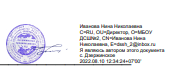                                                                                                                                 Директор МБОУ ДСШ №2 
                                                                                                                                           Н.Н. ИвановаПриказ №109 от09.08.2022гУчебный план 7 классана 2022-2023 учебный год  в  соответствии с ФГОС основного общего образования(по ФГОС ООО  от 17.12.2010 №1897( 5-дневная учебная неделя)Предметная областьУчебный предметКоличество часов в неделюКоличество часов в неделюКоличество часов в неделюВсего часов в годВсего часов в годФормы промежуточной аттестацииФормы промежуточной аттестацииПредметная областьУчебный предмет7А7Б7ВВсего часов в годВсего часов в годФормы промежуточной аттестацииФормы промежуточной аттестацииОбязательная частьОбязательная частьОбязательная частьОбязательная частьОбязательная частьОбязательная частьРусский язык и литератураРусский язык333170170ЗТФЗТФРусский язык и литератураЛитература222102102ЗТФЗТФРодной язык и родная литератураРодной язык (русский)0,50,50,51717ЗТФЗТФРодной язык и родная литератураРодная литература (русская)0,50,50,51717Творческая работаТворческая работаИностранные языки Иностранный язык (английский)333102102Перевод текста со словарём, ответы на вопросы по текстуПеревод текста со словарём, ответы на вопросы по текстуИностранные языки Второй иностранный язык (немецкий)1113434ЗТФЗТФМатематика и информатикаМатематикаМатематика и информатикаАлгебра333102102Контр.работаКонтр.работаМатематика и информатикаГеометрия2226868Контр.рабКонтр.рабМатематика и информатикаИнформатика1113434Защита презентацииЗащита презентацииОбщественно-научные предметыИстория России.Всеобщая история2226868ЗТФЗТФОбщественно-научные предметыИстория России.Всеобщая историяОбщественно-научные предметыОбществознание1113434ЗТФЗТФОбщественно-научные предметыГеография2226868ЗТФЗТФЕстественнонаучные предметыФизика2226868ЗТФЗТФЕстественнонаучные предметыХимияЕстественнонаучные предметыБиология2223434Зачет по основным вопросам курса (устно) Зачет по основным вопросам курса (устно) ИскусствоМузыка1113434Тв.работа (презентация, доклад)Тв.работа (презентация, доклад)ИскусствоИзобразительное искусство1113434ЗТФЗТФТехнологияТехнология2226868Защита творческой работы, проектаЗащита творческой работы, проектаФизическая культура и ОБЖОБЖФизическая культура и ОБЖФизическая культура2226868Зачет по нормативамЗачет по нормативамИТОГОИТОГО31313110541054Часть, формируемая участниками образовательных отношенийЧасть, формируемая участниками образовательных отношений2226868Русский язык и литератураРусский язык (модуль «Работа с текстом»  в предмете Русский язык) 1113434ЗТФЗТФРусский язык и литератураРусский язык (Курс по выбору)ОДНРКНРОДНРКНРМ-ль в предмет «Обществознание»М-ль в предмет «Обществознание»Физическая культураКурс по  физической культуре1113434Зачет по нормативамЗачет по нормативамФинансовая грамотностьФинансовая грамотностьМ-ль в предмет «Обществознание», МатематикаМ-ль в предмет «Обществознание», МатематикаМ-ль в предмет «Обществознание», МатематикаМониторинг достиженийМониторинг достиженийМаксимальная учебная нагрузка при 5-тидневной учебной неделиМаксимальная учебная нагрузка при 5-тидневной учебной недели33333311221122ИТОГО учебных часовИТОГО учебных часов333333Количество учебных часов  в годКоличество учебных часов  в год112211221122